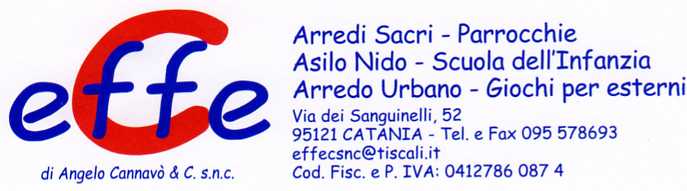 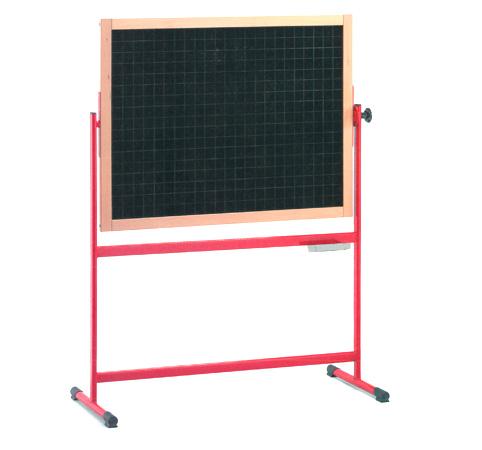 Descrizione:Lavagna in ardesia su cavalletto in acciaio, bifacciale,con piano di scrittura disponibile neutro, (quadrettatoo a righe opzionale). Una manopola a lato permette difissare la lavagna in tutte le inclinazioni. Vaschettaportaoggetti in plastica. Dimensioni 130x100x180 cmCategoria: Lavagne/Bacheche/Teli perproiezioneCodice: LB41001